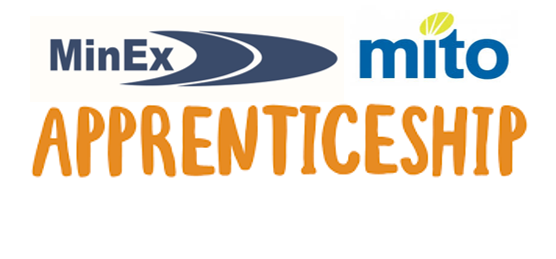 Expression of interest If you are interested in taking up an apprenticeship in the extractives sector, please fill in this form and return to office@minex.org.nzEmployee detailsEmployer detailsNameEmailMobile phoneSector  ☐ Quarry☐ Mining☐ Coal☐ AlluvialPrevious studyCommentsName of organisationRegionContact nameEmailMobile phoneComments